г. Кызыл23 декабря  2018 г.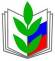 ПРОФСОЮЗ РАБОТНИКОВ НАРОДНОГО ОБРАЗОВАНИЯ И НАУКИ РОССИЙСКОЙ ФЕДЕРАЦИИ(ОБЩЕРОССИЙСКИЙ ПРОФСОЮЗ ОБРАЗОВАНИЯ)РЕГИОНАЛЬНОЕ ОТДЕЛЕНИЕ ПРОФСОЮЗА РАБОТНИКОВ НАРОДНОГО ОБРАЗОВАНИЯ И НАУКИ РОССИЙСКОЙ ФЕДЕРАЦИИ ПОРЕСПУБЛИКИ ТЫВА (РОПРОН РФ  по РТ)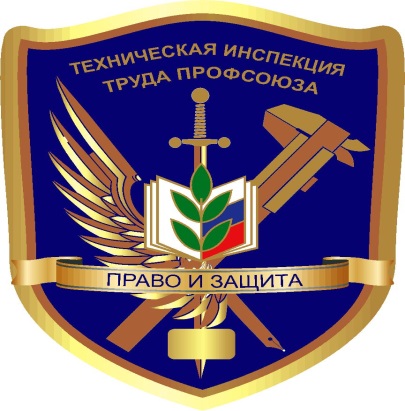 Отчёт о проведении «Года охраны труда в Профсоюзе- 2018» в РОПРОН РФ по РТ.     На заседании Президиума РОПРОН РФ по РТ было принято Постановление (от 31.01.2018г. №5) поддержать инициативу ЦС Профсоюза «О проведении года охраны труда в Профсоюзе» (постановления Исполкома Профсоюза от 27 декабря 2017 г. № 11) и на основании вышеизложенного был разработал план и перечень мероприятий, которые были реализованы в 2018 году:Месячник «Охраны труда», прошел с 30 марта по 30 апреля 2018 года.    В рамках проведения Всемирного дня охраны труда, а также в преддверии праздника Весны и Труда - 28 апреля, в городе Кызыле и по всей республике, был разработан и утвержден план мероприятий, посвященный Всемирному дню охраны труда. Основным направлением в ходе его реализации ставилось содействие развитию профессионального интереса учащихся старших классов общеобразовательных школ и лицеев, студентов к вопросам безопасности и охраны труда.         РОПРОН РФ по РТ  было проведено более 120 мероприятий, таких как: выездные семинары, тесты, круглые столы на тему: « Охрана труда: молодые работники особенно уязвимы», дискуссии, мастер-классы, профсоюзные квесты, конкурсы плакатов, стендов, детских выставок рисунка по охране труда, стенгазет и множество других мероприятий.   Во всех мероприятиях по охране труда в республике, были задействованы: внештатные, уполномоченные по охране труда и молодежные советы ППО.     В городе Кызыле, при содействии Горкома Профсоюза РТ в детских садах и в младших классах школ  прошли конкурсы детских рисунков, на темы « Безопасная  среда», « Будь осторожен» . Особое внимание уделили практическим занятиям по использованию средств индивидуальной защиты от воздействий вредных факторов  при возникновении чрезвычайной ситуации.    В организациях прошли учения по эвакуации по пожарной безопасности .    Особо яркими были мероприятие по пожарно-прикладному искусству. В котором приняли участие : МБДОУ № 5 « Рябинка» , МБДОУ № 24, МБДОУ №15, МБДОУ №25, МБДОУ №30 где участники на практике изучили правила пользования огнетушителями и изучили их виды.  Очень продуктивно  и интересно МБДОУ № 31 прошла «Деловая игра», на которой все работники прошли проверку знаний по охране труда и получили «Свидетельства».   Почти во всех «первичках» республики прошли квесты и викторины, в которых победители были награждены ценными призами от профсоюза, а участники памятными подарками.   Проф.организации  СПО в своих мероприятиях уделили внимание профилактике производственного травматизма и предупреждению несчастных случаев с обучающимися.  2.  В соответствии с постановлением ЦС Профсоюза от 7 декабря 2017 г. № 4-3 «О состоянии условий и охраны труда в образовательных организациях», постановлениями Исполкома Профсоюза от 27 декабря 2017 г. № 11 «О Примерном плане мероприятий Года охраны труда в Профсоюзе» и от 28 марта 2018 г. № 12-4 «Об итогах работы региональных (межрегиональных) организаций Профсоюза и технической инспекции труда по защите прав работников на охрану труда за 2017 год» в период с 30 апреля по 30 ноября 2018 года проводилась «Общепрофсоюзная тематическая проверка» по осуществлению контроля за безопасной и эксплуатацией зданий и сооружений образовательных организаций.По итогам проведения «Общепрофсоюзной тематической проверки» по обеспечению безопасности при эксплуатации зданий и сооружений образовательных организаций в Республике Тыва силами Технической инспекцией труда РОПРОН РФ по РТ было обследовано 176(42%) общеобразовательных организаций, из них расположенных в городах (г.Кызыл,г.Ак-Довурак, г.Чадан, г.Шагонар) 41 (23,3%) и в районах республики 135 (76,7%). Из них, в 30-60-е годы построены 39 школ, в которых пристройки имеют 6 школ, были построены в 1960-2000 годы. Техническое состояние 41 зданий и сооружений образовательных организаций республики имеет в среднем износ свыше 50%. В государственную программу включены 32 "ветхих" школ для строительства новых зданий.Согласно ОТП-2018 по состоянию на 30 октября 2018 года холодным водоснабжением оснащены 77 учреждений. В остальных 99 учреждениях обеспечение холодной воды осуществляется из автономных источников (глубинные насосы, колодцы), которые не подключены централизовано к зданиям.Горячим водоснабжением обеспечены 40 школ республики.Канализацию и теплые санузлы (туалеты) имеют 49 общеобразовательных организаций. За последние два года восстановлены 19 санузлов.	Анализ технического состояния зданий образовательных организаций показывает, что многие школы нуждаются в капитальном ремонте. Ежегодно их количество увеличивается и составляет 44 школы (25%).	В 2018 году в Республике Тыва по различным программам на ремонтные работы в образовательных организациях были предусмотрены финансовые средства на общую сумму 99368,44 тыс. руб. в том числе: из ФБ- 35 218,32 тыс. руб., РБ - 16895,4 тыс. руб., МБ - 40254,72 тыс. рублей.Выполнен капитальный ремонт спортивных залов в 18 сельских школах республики, в рамках программы «Доступная среда» в 1 дошкольной организации и 1 организации среднего профессионального образования, построены пандусы, расширены дверные проемы, оборудованы санитарно-гигиенические помещения.	В 48 учреждениях (ДОУ - 14, ОУ- 30, УДО - 4) выполнены плановые работы по замене котельного оборудования, ремонту аварийных участков зданий общеобразовательных учреждений, доведению до соответствия санитарных норм осветительных приборов, устройству санитарных узлов.3. Оздоровление членов Профсоюза.По данным мониторинга проведенного  ТИТ РОПРОН РФ по РТ Тыртык И.В. за 2018 год на оздоровительные мероприятия  членов Профсоюза израсходовано около 1 млн.  рублей средств профбюджета всех уровней. Более 600 человек в 2018 году отдохнули на Аржаанах(целебные источники),  целебных озерах,  в санаторий-профилакторий «Серебрянка» Кызылский район  и за пределами республики ( санаторий Белокуриха, Алтайский край).Стоит отметить, что, не смотря на многочисленные предложения Профсоюза, муниципалитеты, отказываются (в связи отсутствием средств) финансировать проекты по санаторно-курортному лечению работников системы образования. 4. СОУТ Специальную оценку условий труда в 2018 году прошли работники 121 образовательной организации республики (на 3 158 рабочих мест) на общую сумму 5 684 400 рублей.5. Социальное партнерство. В декабре 2018 года в г. Кызыле было подписано Региональное отраслевое Соглашение по организациям образования и науки Республики Тыва на 2019-2022 годы. На официальном мероприятии Соглашение подписали: министр  образования и науки Республики Тыва Санчаа Т.О. и председатель Регионального отделения Профсоюза работников народного образования и науки РФ по РТ Охемчик Н.О. Региональное отраслевое Соглашение, раздел VII «Условия и охрана труда» способствует улучшению условий, охраны труда и здоровья работников в образовательных организациях РТ. 6. Информационная и мотивационная работа по охране труда.	Техническим инспектором труда республиканской организации профсоюза было проведено 6 семинаров для уполномоченных, членов комиссий по охране труда, председателей первичных организаций профсоюза и руководителей образовательных учреждений республики по повышению  качества знания слушателей о требованиях охраны труда:-  « Несчастные случаи с обучающимися в образовательной организации»;-    Семинар для молодых педагогов: « Охрана труда на рабочем месте»;- « Учет и расследование несчастных случаев на производстве»;- « Делопроизводство, особенности документооборота по охране труда в образовательной организации»;- «Организация работы специалиста по охране труда»;- « Рекомендации к заполнению годового отчета по охране труда».С целью организации контроля за соблюдением трудового законодательства, в помощь руководителям, специалистам и профсоюзному активу было выпущено 4 методических сборника. Тематика семинаров  подбиралась с учетом возникших затруднений в работе  внештатных технических инспекторов труда, уполномоченных лиц и руководителей образовательных организаций.      - С 23-27 апреля Техническая инспектор труда РОПРОН РФ по РТ Тыртык Игорь Викторович, совместно с Кечил-оол Еленой Чоодуевной (МОиН РТ) и Рудых Ириной Владимировной (ГУ МЧС России по РТ) выезжали в четыре района республики, где проводили увлекательное зональное соревнование « Человеческий фактор», приуроченное  к Всемирному дню охраны труда.      - С 21-23 мая в Учебном центре Московской областной организации объединения профсоюзов (посёлок Дубровский Московской области) прошло Всероссийское совещание технических (главных технических) инспекторов труда Общероссийского Профсоюза образования. В котором принял участие  ТИТ РОПРОН РФ по РТ  Тыртык И.В.7. Республиканские конкурсы по охране труда.В целях повышения эффективности и совершенствования  форм и методов работы внештатных технических инспекторов труда и уполномоченных лиц по охране труда профсоюзных организаций  по защите прав членов Профсоюза на здоровые и безопасные условия труда, Президиум РОПРОН РФ по РТ проводил конкурсы:-  Лучший уголок "Охрана труда",Победитель: МАДОУ №15 «Страна детства» г. Кызыла.-  Лучшая печатная агитационная продукция по охране труда,Победитель:  ГБПОУ РТ «Тувинский политехнический техникум» г. Кызыла.                     8. Проведение обследований и проверок.Одним из приоритетных направлений  деятельности технической инспекции труда, позволяющей определить уровень условий и безопасности труда, является проведение обследований и проверок соблюдения требований охраны труда в  образовательных организациях. В 2018 году силами Технической инспекции РОПРОН РФ по РТ было проведено более 300 проверок ОО по всей  республике Тыва. Техническая инспекция РОПРОН РФ по РТ будет способствовать  дальнейшему совершенствования деятельности нашей организации по защите прав членов Профсоюза на здоровые и безопасные условия труда, на благо и сохранение жизни всех работников сферы образования.Официальный сайт РОПРОН РФ по РТ:  http://www.eseur.ru/tuva/Группа «Техническая инспекция труда Общероссийского Профсоюза образования»в контакте:  https://vk.com/tit_profobr_rfТехнический инспектор труда				                  И.В. ТыртыкПРОФСОЮЗ РАБОТНИКОВ НАРОДНОГО ОБРАЗОВАНИЯ И НАУКИ РОССИЙСКОЙ ФЕДЕРАЦИИ(ОБЩЕРОССИЙСКИЙ ПРОФСОЮЗ ОБРАЗОВАНИЯ)РЕГИОНАЛЬНОЕ ОТДЕЛЕНИЕ ПРОФСОЮЗА РАБОТНИКОВ НАРОДНОГО ОБРАЗОВАНИЯ И НАУКИ РОССИЙСКОЙ ФЕДЕРАЦИИ ПОРЕСПУБЛИКИ ТЫВА (РОПРОН РФ  по РТ)Отчёт о проведении «Года охраны труда в Профсоюзе- 2018» в РОПРОН РФ по РТ.     На заседании Президиума РОПРОН РФ по РТ было принято Постановление (от 31.01.2018г. №5) поддержать инициативу ЦС Профсоюза «О проведении года охраны труда в Профсоюзе» (постановления Исполкома Профсоюза от 27 декабря 2017 г. № 11) и на основании вышеизложенного был разработал план и перечень мероприятий, которые были реализованы в 2018 году:Месячник «Охраны труда», прошел с 30 марта по 30 апреля 2018 года.    В рамках проведения Всемирного дня охраны труда, а также в преддверии праздника Весны и Труда - 28 апреля, в городе Кызыле и по всей республике, был разработан и утвержден план мероприятий, посвященный Всемирному дню охраны труда. Основным направлением в ходе его реализации ставилось содействие развитию профессионального интереса учащихся старших классов общеобразовательных школ и лицеев, студентов к вопросам безопасности и охраны труда.         РОПРОН РФ по РТ  было проведено более 120 мероприятий, таких как: выездные семинары, тесты, круглые столы на тему: « Охрана труда: молодые работники особенно уязвимы», дискуссии, мастер-классы, профсоюзные квесты, конкурсы плакатов, стендов, детских выставок рисунка по охране труда, стенгазет и множество других мероприятий.   Во всех мероприятиях по охране труда в республике, были задействованы: внештатные, уполномоченные по охране труда и молодежные советы ППО.     В городе Кызыле, при содействии Горкома Профсоюза РТ в детских садах и в младших классах школ  прошли конкурсы детских рисунков, на темы « Безопасная  среда», « Будь осторожен» . Особое внимание уделили практическим занятиям по использованию средств индивидуальной защиты от воздействий вредных факторов  при возникновении чрезвычайной ситуации.    В организациях прошли учения по эвакуации по пожарной безопасности .    Особо яркими были мероприятие по пожарно-прикладному искусству. В котором приняли участие : МБДОУ № 5 « Рябинка» , МБДОУ № 24, МБДОУ №15, МБДОУ №25, МБДОУ №30 где участники на практике изучили правила пользования огнетушителями и изучили их виды.  Очень продуктивно  и интересно МБДОУ № 31 прошла «Деловая игра», на которой все работники прошли проверку знаний по охране труда и получили «Свидетельства».   Почти во всех «первичках» республики прошли квесты и викторины, в которых победители были награждены ценными призами от профсоюза, а участники памятными подарками.   Проф.организации  СПО в своих мероприятиях уделили внимание профилактике производственного травматизма и предупреждению несчастных случаев с обучающимися.  2.  В соответствии с постановлением ЦС Профсоюза от 7 декабря 2017 г. № 4-3 «О состоянии условий и охраны труда в образовательных организациях», постановлениями Исполкома Профсоюза от 27 декабря 2017 г. № 11 «О Примерном плане мероприятий Года охраны труда в Профсоюзе» и от 28 марта 2018 г. № 12-4 «Об итогах работы региональных (межрегиональных) организаций Профсоюза и технической инспекции труда по защите прав работников на охрану труда за 2017 год» в период с 30 апреля по 30 ноября 2018 года проводилась «Общепрофсоюзная тематическая проверка» по осуществлению контроля за безопасной и эксплуатацией зданий и сооружений образовательных организаций.По итогам проведения «Общепрофсоюзной тематической проверки» по обеспечению безопасности при эксплуатации зданий и сооружений образовательных организаций в Республике Тыва силами Технической инспекцией труда РОПРОН РФ по РТ было обследовано 176(42%) общеобразовательных организаций, из них расположенных в городах (г.Кызыл,г.Ак-Довурак, г.Чадан, г.Шагонар) 41 (23,3%) и в районах республики 135 (76,7%). Из них, в 30-60-е годы построены 39 школ, в которых пристройки имеют 6 школ, были построены в 1960-2000 годы. Техническое состояние 41 зданий и сооружений образовательных организаций республики имеет в среднем износ свыше 50%. В государственную программу включены 32 "ветхих" школ для строительства новых зданий.Согласно ОТП-2018 по состоянию на 30 октября 2018 года холодным водоснабжением оснащены 77 учреждений. В остальных 99 учреждениях обеспечение холодной воды осуществляется из автономных источников (глубинные насосы, колодцы), которые не подключены централизовано к зданиям.Горячим водоснабжением обеспечены 40 школ республики.Канализацию и теплые санузлы (туалеты) имеют 49 общеобразовательных организаций. За последние два года восстановлены 19 санузлов.	Анализ технического состояния зданий образовательных организаций показывает, что многие школы нуждаются в капитальном ремонте. Ежегодно их количество увеличивается и составляет 44 школы (25%).	В 2018 году в Республике Тыва по различным программам на ремонтные работы в образовательных организациях были предусмотрены финансовые средства на общую сумму 99368,44 тыс. руб. в том числе: из ФБ- 35 218,32 тыс. руб., РБ - 16895,4 тыс. руб., МБ - 40254,72 тыс. рублей.Выполнен капитальный ремонт спортивных залов в 18 сельских школах республики, в рамках программы «Доступная среда» в 1 дошкольной организации и 1 организации среднего профессионального образования, построены пандусы, расширены дверные проемы, оборудованы санитарно-гигиенические помещения.	В 48 учреждениях (ДОУ - 14, ОУ- 30, УДО - 4) выполнены плановые работы по замене котельного оборудования, ремонту аварийных участков зданий общеобразовательных учреждений, доведению до соответствия санитарных норм осветительных приборов, устройству санитарных узлов.3. Оздоровление членов Профсоюза.По данным мониторинга проведенного  ТИТ РОПРОН РФ по РТ Тыртык И.В. за 2018 год на оздоровительные мероприятия  членов Профсоюза израсходовано около 1 млн.  рублей средств профбюджета всех уровней. Более 600 человек в 2018 году отдохнули на Аржаанах(целебные источники),  целебных озерах,  в санаторий-профилакторий «Серебрянка» Кызылский район  и за пределами республики ( санаторий Белокуриха, Алтайский край).Стоит отметить, что, не смотря на многочисленные предложения Профсоюза, муниципалитеты, отказываются (в связи отсутствием средств) финансировать проекты по санаторно-курортному лечению работников системы образования. 4. СОУТ Специальную оценку условий труда в 2018 году прошли работники 121 образовательной организации республики (на 3 158 рабочих мест) на общую сумму 5 684 400 рублей.5. Социальное партнерство. В декабре 2018 года в г. Кызыле было подписано Региональное отраслевое Соглашение по организациям образования и науки Республики Тыва на 2019-2022 годы. На официальном мероприятии Соглашение подписали: министр  образования и науки Республики Тыва Санчаа Т.О. и председатель Регионального отделения Профсоюза работников народного образования и науки РФ по РТ Охемчик Н.О. Региональное отраслевое Соглашение, раздел VII «Условия и охрана труда» способствует улучшению условий, охраны труда и здоровья работников в образовательных организациях РТ. 6. Информационная и мотивационная работа по охране труда.	Техническим инспектором труда республиканской организации профсоюза было проведено 6 семинаров для уполномоченных, членов комиссий по охране труда, председателей первичных организаций профсоюза и руководителей образовательных учреждений республики по повышению  качества знания слушателей о требованиях охраны труда:-  « Несчастные случаи с обучающимися в образовательной организации»;-    Семинар для молодых педагогов: « Охрана труда на рабочем месте»;- « Учет и расследование несчастных случаев на производстве»;- « Делопроизводство, особенности документооборота по охране труда в образовательной организации»;- «Организация работы специалиста по охране труда»;- « Рекомендации к заполнению годового отчета по охране труда».С целью организации контроля за соблюдением трудового законодательства, в помощь руководителям, специалистам и профсоюзному активу было выпущено 4 методических сборника. Тематика семинаров  подбиралась с учетом возникших затруднений в работе  внештатных технических инспекторов труда, уполномоченных лиц и руководителей образовательных организаций.      - С 23-27 апреля Техническая инспектор труда РОПРОН РФ по РТ Тыртык Игорь Викторович, совместно с Кечил-оол Еленой Чоодуевной (МОиН РТ) и Рудых Ириной Владимировной (ГУ МЧС России по РТ) выезжали в четыре района республики, где проводили увлекательное зональное соревнование « Человеческий фактор», приуроченное  к Всемирному дню охраны труда.      - С 21-23 мая в Учебном центре Московской областной организации объединения профсоюзов (посёлок Дубровский Московской области) прошло Всероссийское совещание технических (главных технических) инспекторов труда Общероссийского Профсоюза образования. В котором принял участие  ТИТ РОПРОН РФ по РТ  Тыртык И.В.7. Республиканские конкурсы по охране труда.В целях повышения эффективности и совершенствования  форм и методов работы внештатных технических инспекторов труда и уполномоченных лиц по охране труда профсоюзных организаций  по защите прав членов Профсоюза на здоровые и безопасные условия труда, Президиум РОПРОН РФ по РТ проводил конкурсы:-  Лучший уголок "Охрана труда",Победитель: МАДОУ №15 «Страна детства» г. Кызыла.-  Лучшая печатная агитационная продукция по охране труда,Победитель:  ГБПОУ РТ «Тувинский политехнический техникум» г. Кызыла.                     8. Проведение обследований и проверок.Одним из приоритетных направлений  деятельности технической инспекции труда, позволяющей определить уровень условий и безопасности труда, является проведение обследований и проверок соблюдения требований охраны труда в  образовательных организациях. В 2018 году силами Технической инспекции РОПРОН РФ по РТ было проведено более 300 проверок ОО по всей  республике Тыва. Техническая инспекция РОПРОН РФ по РТ будет способствовать  дальнейшему совершенствования деятельности нашей организации по защите прав членов Профсоюза на здоровые и безопасные условия труда, на благо и сохранение жизни всех работников сферы образования.Официальный сайт РОПРОН РФ по РТ:  http://www.eseur.ru/tuva/Группа «Техническая инспекция труда Общероссийского Профсоюза образования»в контакте:  https://vk.com/tit_profobr_rfТехнический инспектор труда				                  И.В. Тыртык